LIST OF FIGURESFigures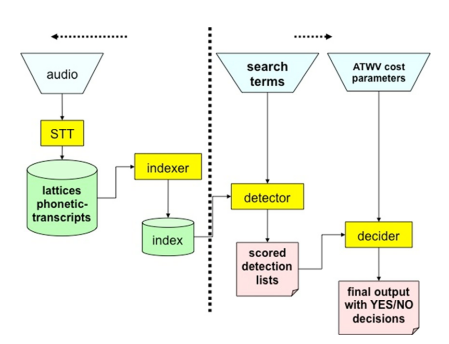 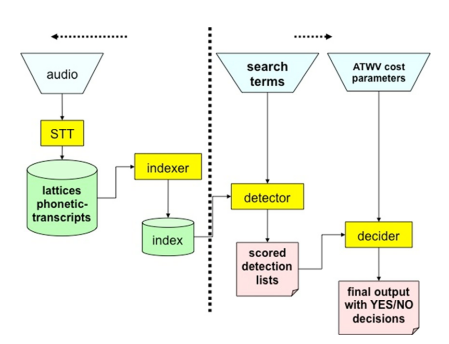 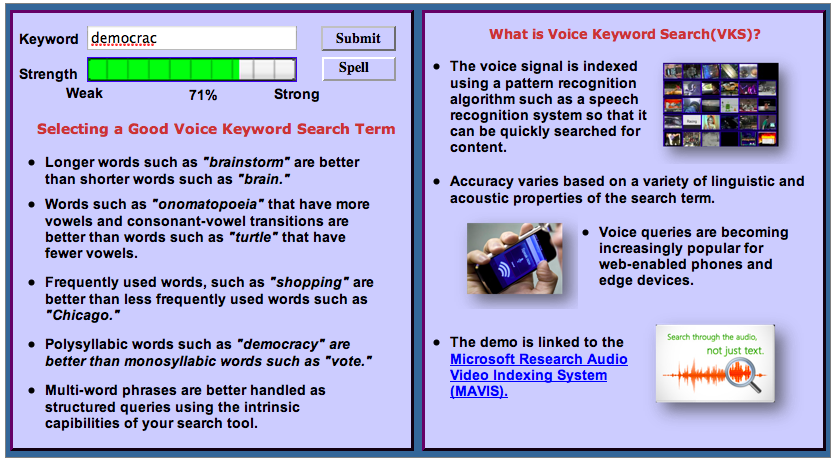 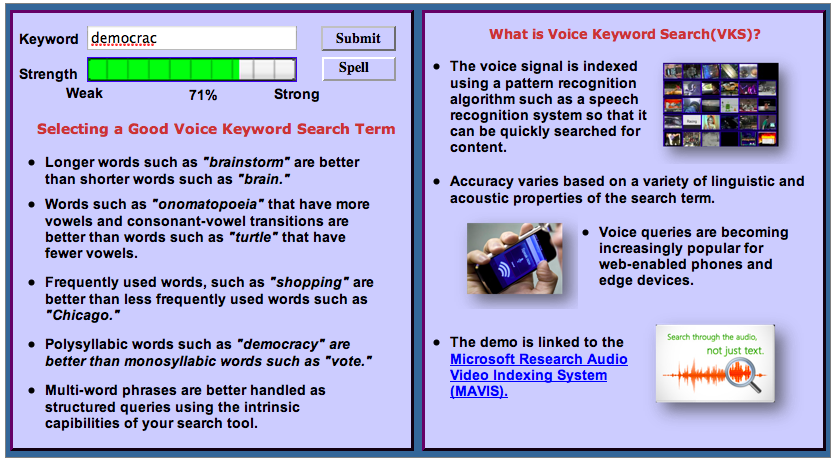 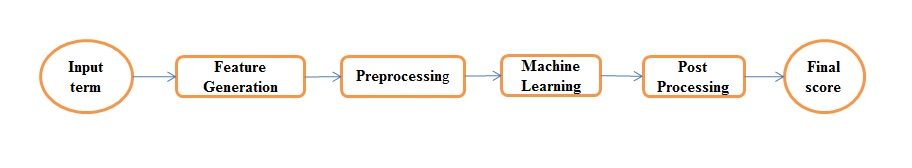 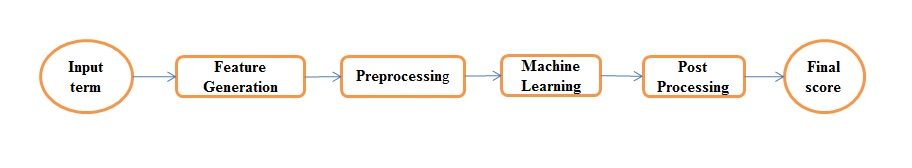 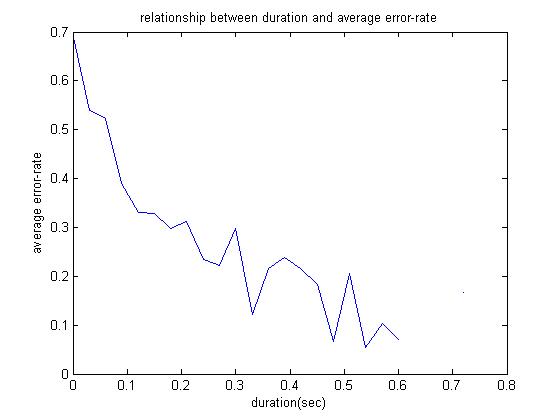 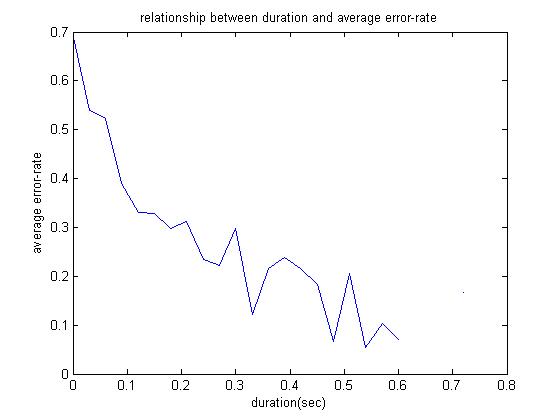 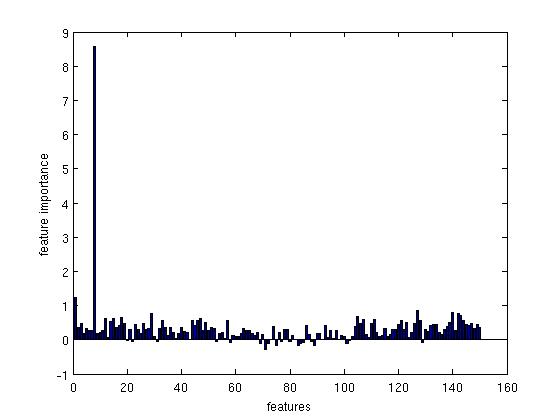 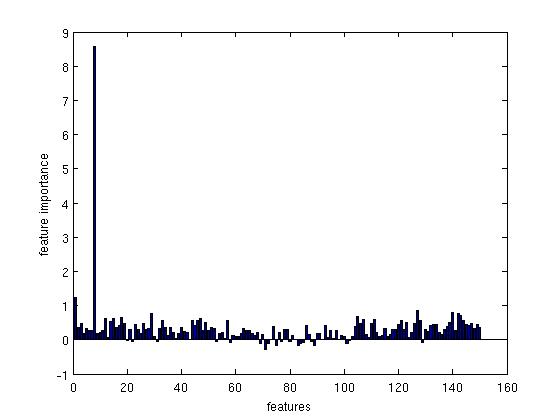 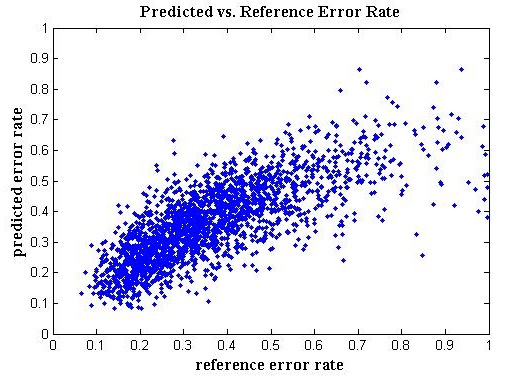 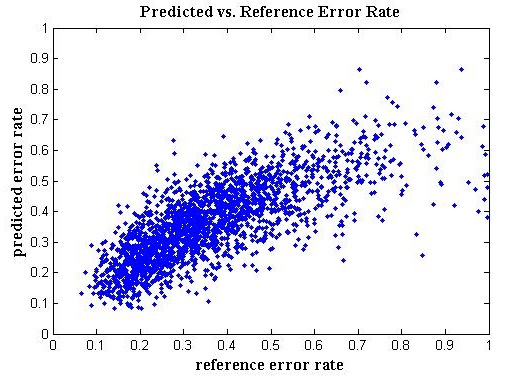 